
Nice Mutlu Yıllara Nedim ÖzdemirDeğerli Nedim Özdemir, yeni yaşınızda sevdiklerinizle beraber sağlıklı, mutlu ve huzurlu günler geçirmenizi diliyoruz.

Nice Mutlu Yıllara

Bu Güzel Gününüzü "İyi günlerimizi ve Kötü Günlerimizi Paylaşalım" Forum Konumuzda Paylaşmak İster misiniz?
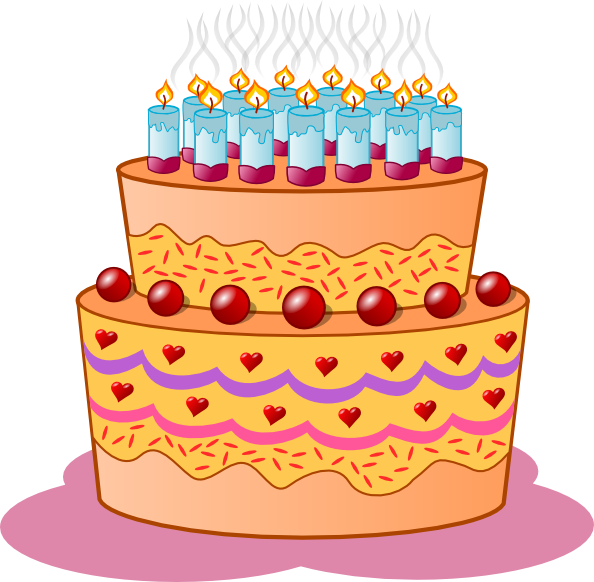 Sınıf Öğretmeniyiz Biz Ekibi